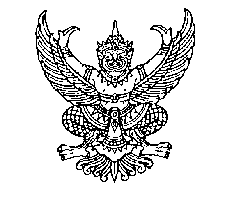 บันทึกข้อความส่วนราชการ.…………………………………………………………………………………………………………………………………….ที่  อว............................................................................วันที่............................................................................     เรื่อง  ขออนุมัติเปลี่ยนแปลงกรรมการคุมสอบหมวดวิชาศึกษาทั่วไป เรียน  คณบดีคณะมนุษยศาสตร์	ตามที่ ข้าพเจ้า..............................................................สังกัด....................................................................ได้รับคำสั่งที่....................../...........................เรื่อง แต่งตั้งคณะกรรมการดำเนินงานสอบ (   )กลางภาค (   )ปลายภาค หมวดวิชาศึกษาทั่วไป กลุ่มวิชาภาษา (   )ภาคเรียนต้น (   )ภาคเรียนปลาย ประจำปีการศึกษา........................นั้น	เนื่องจาก ข้าพเจ้าติดภารกิจ จึงไม่สามารถมาปฏิบัติหน้าที่ในวันที่..................................................เวลา ..................-...................น. ในรายวิชา.........................................................................................................ห้องสอบ..............................ได้ จึงขอมอบหมายให้..................................................................................
ตำแหน่ง..................................................สังกัด...............................................หมายเลขโทรศัพท์.........................เป็นกรรมการคุมสอบในรายวิชาดังกลาวแทน	จึงเรียนมาเพื่อโปรดพิจารณาอนุมัติ					     ...............................................(...............................................) ผู้ขอเปลี่ยนแปลง   ยินดีปฏิบัติหน้าที่แทน...............................................(...............................................) ผู้ปฏิบัติหน้าที่แทนเรียน  คณบดีคณะมนุษยศาสตร์เพื่อโปรดพิจารณา และอนุมัติ การขออนุมัติเปลี่ยนแปลงกรรมการคุมสอบหมวดวิชาศึกษาทั่วไป กลุ่มภาษา   งานบริการการศึกษา ตรวจสอบแล้ว                      ...................................(นางสุภาภรณ์ แสงอบ)รักษาการในตำแหน่งหัวหน้างานบริการการศึกษา           ................................................................(รองศาสจาราจารย์ ดร.พงศกร เมธีธรรม)รองคณบดีฝ่ายวิชาการความเห็นของคณบดีคณะมนุษยศาสตร์  อนุมัติ  ไม่อนุมัติ เนื่องจาก..................................................................................................................................................................................................................       .................................................................(รองศาสตราจารย์ ดร.ธัญญา สังขธานนท์)คณบดีคณะมนุษยศาสตร์